Hotel blisko Teatru Bagatela - gdzie warto wynająć pokój?Interesuje Cię <strong>hotel blisko Teatru Bagatela</strong>, ale nie wiesz, które miejsce odpowie na Twoje potrzeby? Sprawdź ofertę Grand Ascot!Hotel blisko Teatru BagatelaZastanawiasz się, jaki hotel blisko Teatru Bagatela warto wybrać? Jest kilka takich propozycji, jednak my ze swojej strony możemy polecić Grand Ascot. Sprawdź, dlaczego będzie to dla Ciebie najlepszy wybór. Zapraszamy do lektury!Hotel blisko Teatru Bagatela - Grand AscotGrand Ascot to hotel blisko Teatru Bagatela, który z pewnością odpowie na wszystkie Twoje potrzeby. Cztery gwiazdki zapewniają wysoki standard pokoi oraz komfort przebywania tam. Wszystkie pokoje są bardzo dobrze wyposażone - znajdziesz w nich telewizor, wygodną sofę, sejf, akcesoria łazienkowe, zestaw do parzenia kawy i herbaty, a także wiele, wiele więcej. Gwarantujemy, że miejsce to Ci się spodoba! Z uwagi na to, że mieści się on w centrum, wszędzie jest z niego blisko.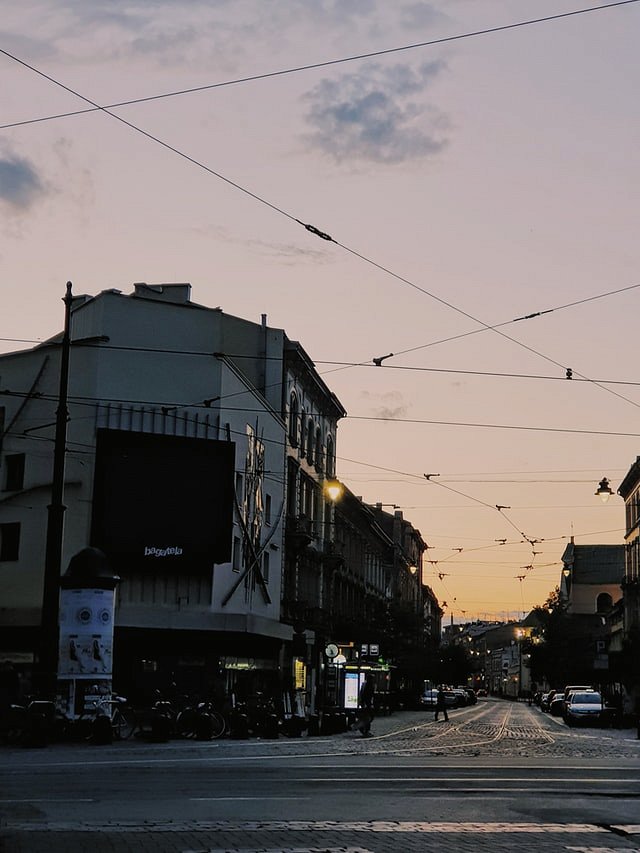 Kraków i jego oferta teatralnaKraków to bogate kulturowo miasto, którego rozrywkowa oferta jest naprawdę szeroka. Posiada on niezwykłe teatry, w których obejrzysz niezwykle spektakle i przeżyjesz niesamowite chwile. Oprócz Teatru Bagatela, warto udać się do Teatru Słowackiego, który zaskakuje swoim wyglądem, zarówno tym zewnętrznym, jak i również wewnętrznym. Zdecyduj się na hotel blisko Teatru Bagatela i przeżyj niezapomniane chwile w Krakowie - mieście idealnym dla turystów, którzy kochają zwiedzać. Zdecyduj się na weekend lub dłuży wyjazd. Zapraszamy!